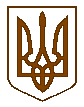 Баришівська селищна радаБроварського районуКиївської областіVIII скликанняР І Ш Е Н Н Я 24.09.2021                                                                                            № 762-13-08Про затвердження проєктів землеустрою щодо відведення земельних ділянок у приватну власністьдля ведення особистого селянського господарства,які перебували в користуванні На підставі ст.41 Конституції України, ст.ст.12, 40, 116, 118, 121, 186-1 Земельного кодексу України, ст.26 Закону України „Про місцеве самоврядування в Україні”, розглянувши заяви громадян, в яких вони просять затвердити проєкти  землеустрою щодо відведення земельних ділянок у приватну власність для ведення особистого селянського господарства, які перебували в користуванні, враховуючи пропозиції комісії з питань регулювання земельних ресурсів та відносин, містобудування та архітектури, охорони довкілля та благоустрою населених пунктів, селищна рада в и р і ш и л а:    1.Затвердити проєкти землеустрою щодо  відведення земельних ділянок у приватну власність для ведення особистого селянського господарства, які перебували в користуванні громадян.    2.Передати безоплатно у приватну власність земельні ділянки для ведення особистого селянського господарства громадянам:  - Бишовцю Валерію Володимировичу, жителю с.Перемога,  вул. Партизанська,9-А, земельну ділянку площею 1,3373 га, кадастровий номер: 3220286101:16:021:0053, для ведення особистого селянського господарства в с.Перемога, вул.Партизанська,14А, Броварського району Київської області; - Рибчак Вірі Олександрівні, жительці м.Київ, вул.Рибальська,13 кв.18,  земельну ділянку площею 0,1471 га, кадастровий номер: 3220281703:04:036:0027, для ведення особистого селянського господарства в с. Борщів, вул. Лугова,5-а,  Броварського району Київської області;- Хобті Ататолію Олександровичу, жителю м.Київ, вул.Ак.Кіпріанова,4 кв.121,  земельну ділянку площею 0,2303 га, кадастровий номер: 3220281703:04:036:0144, для ведення особистого селянського господарства в с.Борщів, вул.Лугова,5-б,  Броварського району Київської області; - Марченко Ніні Олександрівні, жительці м.Київ, вул.А.Нової,59, кв.8, земельну ділянку площею 0,0945 га, кадастровий номер: 3220281703:04:036:0141, для ведення особистого селянського господарства в с.Борщів, вул.Лугова,5, Броварського району Київської області.  - Кучері Тамарі Тимофіївні, жительці м.Київ, вул.Харківське шосе,58а, кв.26,  земельну ділянку площею 0,1490 га, кадастровий номер: 3220286101:16:006:0081, для ведення особистого селянського господарства в с.Перемога, вул.Хрещатик,42, Броварського району Київської області.         3.Громадянам  провести реєстрацію права приватної власності на земельну ділянку відповідно до вимог чинного законодавства України.          4.Власники повинні використовувати земельні ділянки за цільовим призначенням дотримуючись вимог Земельного кодексу України.         5.Оприлюднити рішення на офіційному веб-сайті Баришівської селищної ради.         6.Контроль за виконанням рішення покласти на постійну комісію з питань регулювання   земельних ресурсів та відносин, містобудування та архітектури, охорони довкілля та благоустрою населених пунктів.Селищний голова                                      Олександр ВАРЕНІЧЕНКО